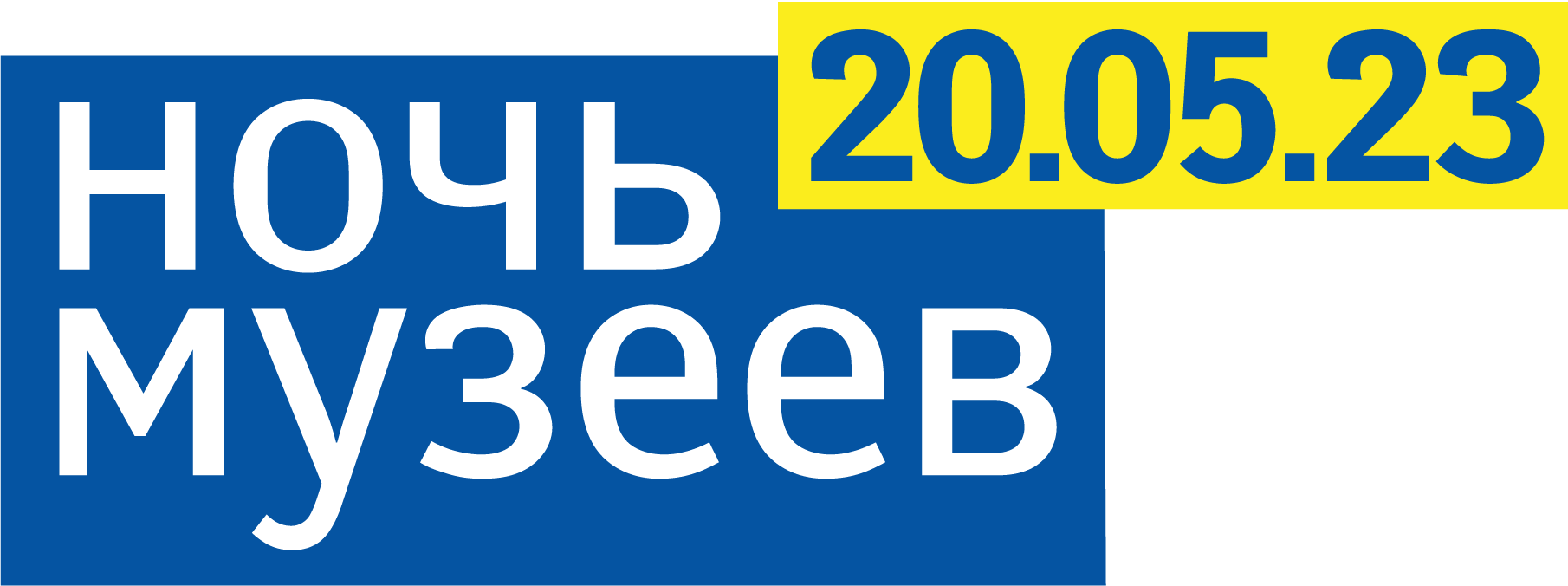 10 мая в 14:00 Пресс-центр ТАСС в Санкт-Петербурге организует пресс-конференцию, посвященную проекту «Ночь музеев — 2023» в Санкт-Петербурге.Участники пресс-конференции:Фёдор Дмитриевич Болтин, председатель Комитета по культуре Санкт-Петербурга.Наталия Сергеевна Яблонская, куратор «Ночи музеев» в Санкт-Петербурге.Ирина Леонидовна Алексеева, заведующая отделом музейных коммуникаций Музея Академии художеств.Эдуард Джевдетович Латыпов, управляющий директор Музея спорта в Санкт-Петербурге.Сергей Геннадьевич Баричев, основатель Музея Оранэлы.Темы пресс-конференции: Тема «Ночи музеев» — «Опыт», и ее интерпретация в музейных программах. Формат «Ночи музеев»: организация работы музеев по сеансам.Новые участники и специальные акции.Аккредитация на пресс-конференциюПредставители СМИ могут принять участие в пресс-конференции, которая пройдет в очном формате в Пресс-центре ТАСС в Санкт-Петербурге.Справки и контактные данные для аккредитации:+7 (921) 650-61-64, tass_spb@tass.ruАдрес: Санкт-Петербург, Шпалерная ул., 37а.Вход только для представителей СМИ по предварительной аккредитации при наличии паспорта и редакционного удостоверения.Трансляция будет доступна на сайте ТАСС: https://tass.ru/press, а также в группе Пресс-центра ТАСС в ВКонтакте.Аккредитация на «Ночь музеев — 2023»Аккредитация представителей СМИ в этом году осуществляется на конкретные сеансы в музеях. Для аккредитации необходимо отправить на artnight.press@gmail.com: название СМИ, Ф.И.О., должность (корреспондент/фотограф/видеооператор), а также согласовать название музея и время сеанса.«Ночь музеев — 2023»«Ночь музеев» пройдет в Санкт-Петербурге в ночь с 20 на 21 мая 2023 года. Более 120 музеев, галерей, библиотек, выставочных и концертных залов откроют свои двери для посетителей вечером и ночью.Тема «Ночи музеев» — «Опыт». 2023 год объявлен в России Годом педагога и наставника. Музеи расскажут о жизненном опыте отдельного человека, формирующем его как личность, и об опыте как эксперименте — важной составляющей практик ученого и художника, предложат посетителям порассуждать об историческом опыте и преемственности в искусстве, а также получить собственный новый опыт. Некоторые музеи выбрали формат работы в вечернее время и будут открыты с 18:00 до 23:00, другие ждут посетителей всю ночь, с 18:00 до 06:00. Все музеи будут работать по сеансам. Метро в «Ночь музеев» откроется и закроется по обычному графику. Мосты разведут по расписанию. С 23:00 между музеями-участниками в черте города будут курсировать специальные автобусы. Воспользоваться автобусом сможет бесплатно любой обладатель билета «Ночи музеев». Цена билета: в один музей — 250 рублей, в три музея — 450 рублей, в пять музеев — 550 рублей.Специальная программа будет организована также Государственным Эрмитажем, Мариинским дворцом, Музеем городской скульптуры в пространстве «Невский, 19» и партнером «Ночи музеев — Санкт-Петербург» Tele2. Программа и билеты: artnight.ru_______________________________________________________«Ночь музеев» в Петербурге проходит по инициативе Комитета по культуре Санкт-Петербурга, при поддержке Комитета по транспорту, Комитета по развитию транспортной инфраструктуры Санкт-Петербурга, Комитета по вопросам законности, правопорядка и безопасности, Комитета по развитию туризма Санкт-Петербурга, Главного управления Министерства внутренних дел по Санкт-Петербургу и Ленинградской области, Управления ГИБДД ГУ МВД России по Санкт-Петербургу и Ленинградской области.Общеевропейская «Ночь музеев» проводится ежегодно в ночь с субботы на воскресенье в выходные, ближайшие к Международному дню музеев (18 мая). Партнер проекта — Tele2. Генеральные информационные партнеры: телеканал 78, Петербургский дневник, Эльдорадио. Постоянные информационные партнеры: Куда Go, Санкт-Петербургские ведомости, Peterburg2, Visit Peterburg, Metro.Комментарии и интервью: Екатерина Карпова, +7 921 304 91 92Аккредитация: artnight.press@gmail.com